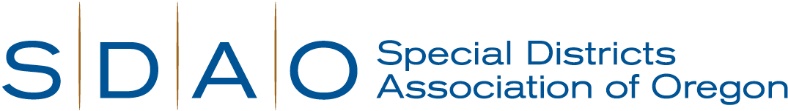 Thank you for your interest in our Sexual Abuse and Molestation Prevention Specialist (SAMPS).  This is a unique opportunity for someone to be on the forefront of the development of not only a new position, but new programs and education.  As a part of your application packet, please answer the supplemental questions listed below.  If you need to add additional pages for your response, that is acceptable.Supplemental QuestionsThis position is new and unique.  It would be difficult to find a comparable position out in the work world currently.  How would you go about developing not only the programs within the job but the job itself?Explain your previous work experience working independently with limited supervision, while also making independent decisions.How do you change culture?  As an example, you have an institution that has done something the same way for 100 years, how do you motivate them to change?  During a presentation, you find yourself in a position where no one agrees with your suggestions and what you are trying to implement. How do you influence and change people’s minds?  Assume you are presenting your program and ideas to a group of teachers.  During the Q & A one of them asks you “If I am investigated how will that impact my career?”  How do you respond?During a time when you are walking through a school you see a window that is covered blocking the view into a classroom.  You ask the teacher why is it covered?  They say it is for when we have a lockdown.  How would you respond to the answer they gave you, and why?The subject matter you would deal with daily can be stressful.  Explain any experience you have working in a stressful situation and/or how you would ensure that you take care of yourself to avoid burnout or the job negatively impacting you.